〇 大阪府内在住・在学・在職の方（中学生以上）〇 カメラ（デジタルカメラ又はスマホに限る）をお持ちの方　※カメラ歴は問いません！〇 SNS (Instagram、Twitter、Facebook、Pinterest) のいずれかのアカウントを取得している方　　※ただし、投稿するSNSアカウントを公開設定している方に限ります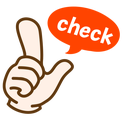 〇 ツアーで撮影した大阪湾の魅力的な写真を、「＃エコバスツアー」「＃豊かな大阪湾」で発信いただける方〇 ツアーで撮影した写真を著作権なしかつ無償で大阪府に提供いただける方申込期間は、令和元年10月24日（木）14時から同年11月12日（火）17時までです。下記URLまたはQRコードから専用ホームページへアクセスし、応募フォームに必要事項を入力し申し込みください。URL　　  http://osaka-midori.jp/ondanka-c/ecobus/　　　　　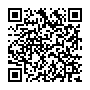 または　　「豊かな大阪湾」エコバスツアー応募             　　参加申込入力事項❶ 参加者氏名　　➋ 参加者氏名（よみがな）　❸ 性別　　➍ 年齢　　❺ 住所❻ 携帯電話番号(当日連絡がつく番号）❼ メールアドレス（参加決定通知等で使用します）　❽ 持参するカメラの種類（デジタルカメラ（一眼レフ／ミラーレス／コンパクトデジタルカメラ）、スマホ ）❾ カメラ歴　　❿本バスツアーで特に行きたいところ 記入にもれがあるとエラーになり申込が完了しませんのでもれなくご記入ください＜応募注意事項等＞※1 お申し込みはPCまたはスマートフォンより行ってください。また、参加者お一人につき１回とさせていただきます。※2 同じメールアドレスでお申し込みされた場合は最新のご応募情報のみ有効となります。※3 団体でのお申し込みは受付しておりません。参加者お一人ずつ申込いただきますようお願いします。※4 参加費は無料ですが、参加された方にはバスツアーの帰りに実施させていただくアンケートへの回答をお願いいたします。※5 本事業は大阪府が主催する事業であり、事業の性質上、参加者様の様子を撮影し、その写真を大阪府や協力会社の広報誌やウェブに掲載させていただくことがあります。ご了承いただきますようお願いします。※6 本事業において知り得た個人情報については、本事業以外には一切使用いたしません。近鉄大阪難波駅(集合) ⇒ 田尻漁港朝市 ⇒ りんくう公園(昼食)⇒ 浜寺公園・浜寺水路 ⇒ 堺旧港 ⇒ 天保山(現地解散)申込者が40名を超えた場合には、抽選にて決定いたします。結果は、令和元年11月14日（木）にお申し込みいただいた方全員にメール（center@osaka-midori.jp）よりお知らせいたします。また、参加が決定した方にはツアーの詳細情報を追ってご連絡いたしますので、迷惑メール、着信拒否にならないように設定をお願いいたします。・カメラ(SDカードなどのメディア類含む)もしくはスマホ ※充電済みのもの  ・モバイルバッテリー(必要に応じて)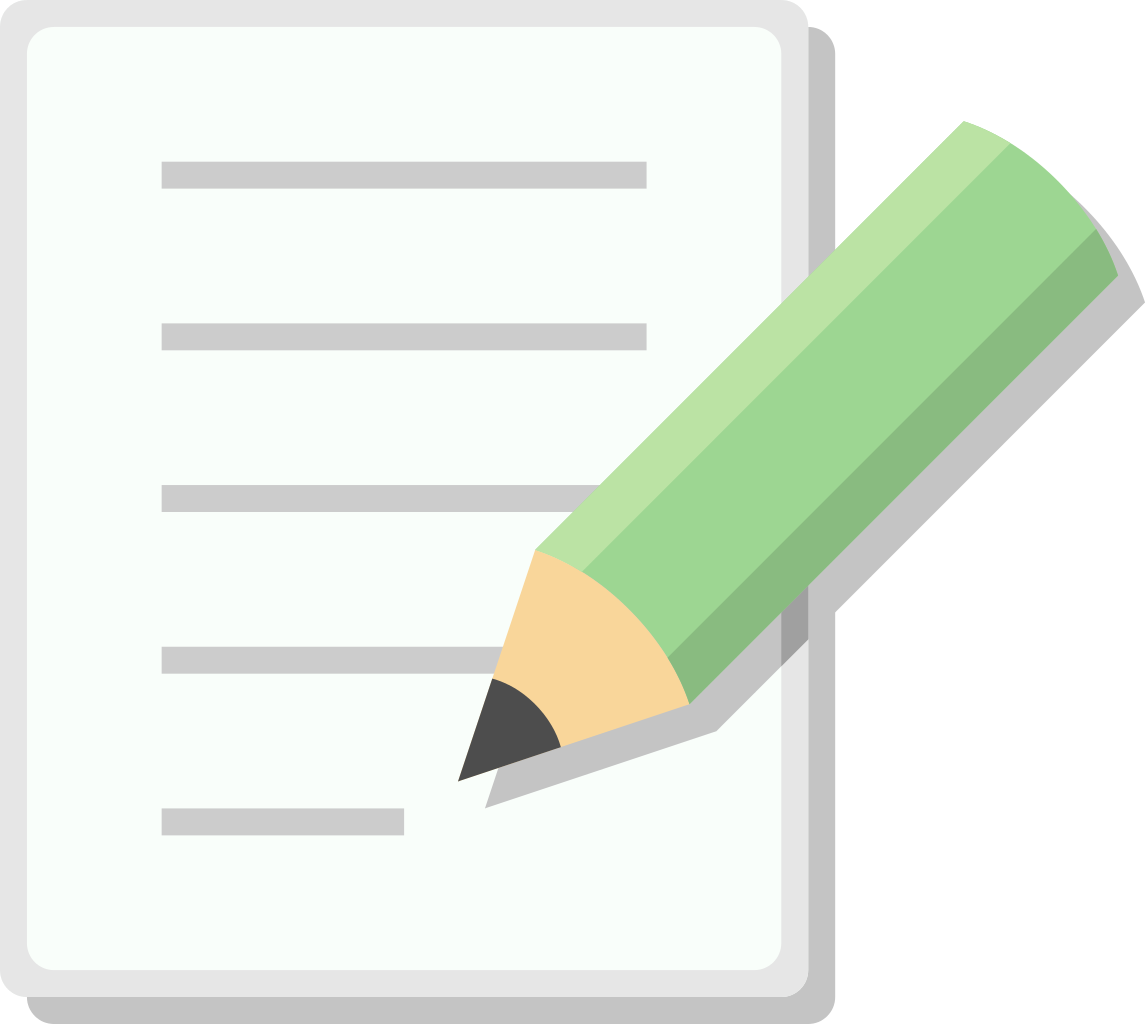 ・昼食  ・飲み物（マイボトルなど） ・筆記用具  ・防寒着【雨天の場合】 ・雨具  ・透明ビニール傘（雨天時の撮影に使用しますので忘れずに！）＜注意事項＞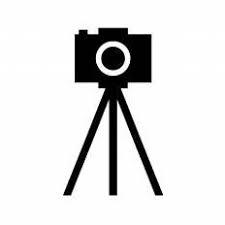 ※バス内や移動先でカメラ・スマホ等の充電はできませんので、充電を済ませたうえでご持参ください。※ツアー中の撮影場所では三脚は使用できませんのでご注意ください。※りんくう公園周辺の商業施設では食事ができますが、混雑が予想されます。　※周辺を散策しながら撮影を行いますので、歩きやすい靴がおすすめです！